MODULO ISCRIZIONE SQUADRADATI RESPONSABILE SQUADRA:ESIGENZE:	date nella quale la squadra non potrà giocare ( massimo 2 date )Nel caso si necessiti della fattura, compilare i campi qui di seguito e si ricorda che alla quota di iscrizione sarà applicata l'iva di legge.DATI PER FATTURAZIONE:Il responsabile apponendo la propria firma dichiara d'aver preso visione ed approvato il regolamento generale della manifestazione a cui si riferisce il presente modulo e autorizza il trattamento dei dati personali, ai sensi del D.lgs.n.196/2003.Firma_____________________________Evento organizzato: A.S. Crese - Associazione Sportiva e Culturale in collaborazione con MsP Italia ConiSEGNARE CON UNA "X" IL MODELLO DI SCUDETTO PER LA SQUADRA SCRIVERE QUI DI SEGUITO 2 COLORI DA USARE PER LO SCUDETTO:COLORE 1  	COLORE 2  	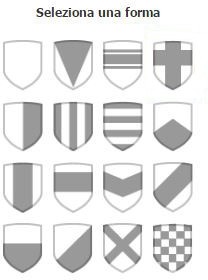 IN ALTERNATIVA AGLI SCUDETTI PREIMPOSTATI E' POSSIBILE INVIARE UNA MAIL A L' INDIRIZZO INFO@CRESECUP.COM CON SPECIFICATO IL NOME DELLA SQUADRA E IN ALLEGATO L'IMMAGINE DI UN'ANIMALE A SCELTA O IL LOGO DEL PROPRIO SPONSOR IN FORMATO JPGAL COSTO DI 25,00 € E' POSSIBILE CHIEDERE UN SCUDETTO PERSONALIZZATO INVIANDO UNA MAIL L' INDIRIZZO INFO@CRESECUP.COM SPECIFICANDO IL NOME DELLA SQUADRA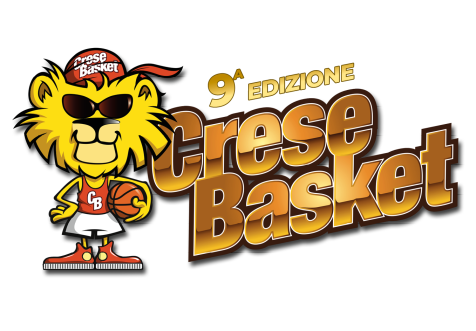 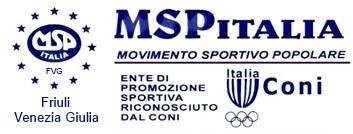 Nato a:ilResidente a:Cod.Fisc.In Via/Piazza:N.Telefono:Cell.DATA 1saranno ammesse solo date dal 3 al 29 giugnoDATA 2saranno ammesse solo date dal 3 al 29 giugnoSede legale via:N.Codice FiscaleP.IvaCodice Univoco/Pec:Telefono:Email: